Grupo de Trabajo del Tratado de Cooperación en materia de Patentes (PCT)Duodécima reuniónGinebra, 11 a 14 de junio de 2019PROYECTO revisado DE Orden del díapreparado por la SecretaríaApertura de la reuniónElección del presidente y de dos vicepresidentesAprobación del orden del día
(documento PCT/WG/12/1 Prov. 2)Estadísticas del PCTReunión de las Administraciones Internacionales del PCT: informe de la vigesimosexta sesión
(documento PCT/WG/12/2)Servicios del PCT por Internet
(documento PCT/WG/12/10)Comunicación electrónica entre las Oficinas y los solicitantes en el marco del PCT
(documento PCT/WG/12/23)Solicitudes internacionales relacionadas con sanciones del Consejo de Seguridad de las Naciones Unidas 
(documento PCT/WG/12/7)Compensación por saldos netosInforme sobre los avances: proyecto piloto de compensación por saldos netos de las tasas del PCT
(documento PCT/WG/12/19)Transferencia de las tasas del PCT: propuestas de modificación del Reglamento y las Instrucciones Administrativas del PCT
(documento PCT/WG/12/20)Reducciones de tasas para las universidades solicitantesRespuestas a la Circular C. PCT 1554
(documento PCT/WG/12/3)Opciones para la aplicación 
(documento PCT/WG/12/21)Criterios correspondientes a las reducciones de tasas para solicitantes de determinados países, en particular, de países en desarrollo y países menos adelantados
(documento PCT/WG/12/11)Coordinación de las actividades de asistencia técnica en el marco del PCT
(documento PCT/WG/12/22)Programa de Asistencia a Inventores
(documento PCT/WG/12/4)Formación de examinadores	Encuesta sobre la formación de examinadores de patentes
(documento PCT/WG/12/6)Coordinación de la formación de examinadores de patentes
(documento PCT/WG/12/5)Salvaguardias en caso de interrupciones que afecten a las oficinas
(documento PCT/WG/12/17)Propuestas relativas a la presentación de correcciones o adiciones respecto de las indicaciones mencionadas en la Regla 4.11
(documento PCT/WG/12/8)Elementos y partes de las solicitudes internacionales presentados por error
(documento PCT/WG/12/9)Propuesta relativa a la disponibilidad del expediente en poder de la Administración encargada del examen preliminar internacional
(documento PCT/WG/12/12)Designación como Administración encargada de la búsqueda internacional y del examen preliminar internacional (ISA/IPEA) y declaración de las oficinas receptoras en calidad de ISA/IPEA competentes
(documento PCT/WG/12/18)Listas de secuenciasEquipo técnico sobre listas de secuencias: informe de situación
(documento PCT/WG/12/14)	Aplicación de la Norma ST.26 de la OMPI 
(documento PCT/WG/12/13)Documentación mínima del PCT: informe de situación
(documento PCT/WG/12/16)Colaboración en materia de búsqueda y examen en el contexto del PCT: informe de situación
(documento PCT/WG/12/15)Otros asuntosResumen de la presidenciaClausura de la sesión[Fin del documento]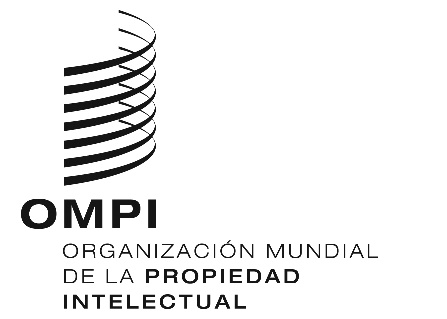 SPCT/WG/12/1 Prov. 2PCT/WG/12/1 Prov. 2PCT/WG/12/1 Prov. 2ORIGINAL: INGLÉSORIGINAL: INGLÉSORIGINAL: INGLÉSFECHA: 28 DE MAYO DE 2019 FECHA: 28 DE MAYO DE 2019 FECHA: 28 DE MAYO DE 2019 